ՀավելվածՀՀ Սյունիքի մարզի Քաջարան համայնքի ավագանու 17.03.2023թ․ 16-Ա որոշման  ՀԱՅԱՍՏԱՆԻ ՀԱՆՐԱՊԵՏՈՒԹՅԱՆ ՍՅՈՒՆԻՔԻ ՄԱՐԶԻ ՔԱՋԱՐԱՆՀԱՄԱՅՆՔԻ ՔԱՂԱՔԱՇԻՆԱԿԱՆ ԿԱՆՈՆԱԴՐՈՒԹՅՈՒՆՍույն կանոնադրությամբ սահմանվում են Հայաստանի Հանրապետության Սյունիքի մարզի Քաջարան համայնքի տարածքում քաղաքաշինական գործունեության իրականացման առանձնահատկությունները` ելնելով համայնքի պատմականորեն ձևավորված ավանդույթների և պատմաճարտարապետական միջավայրի պահպանման անհրաժեշտությունից:I. ԸՆԴՀԱՆՈՒՐ ԴՐՈՒՅԹՆԵՐ1.1. Համայնքի քաղաքաշինական կանոնադրությունը, մշակվում և հաստատվում է գոտևորման նախագծի կազմում` հավելվածի տեսքով:1.2. Համայնքի ավագանու կողմից հաստատվելուց հետո քաղաքաշինական կանոնադրությամբ ամրագրված պայմանները ներառվում են համայնքի ղեկավարի կողմից կառուցապատողին տրամադրվող ճարտարապետահատակագծային առաջադրանքում` համապատասխան դրույթներ ամրագրելով առաջադրանքի ձևի «Լրացուցիչ պայմաններ» բաժնում:2. ՀԱՄԱՅՆՔԻ (ԲՆԱԿԱՎԱՅՐԻ) ՔԱՂԱՔԱՇԻՆԱԿԱՆ ԱՎԱՆԴՈՒՅԹՆԵՐԸ(Ճարտարապետության առանձնահատկությունները և շինարարության տեխնոլոգիաները)2.1. Քաջարան համայնքի Քաջարան քաղաքի հատակագծային-տարածական կառուցվածքը կրում է մասնատված բնույթ՝ կապվաց տարածքի ռելեֆային բարդ պայմանների հետ: Բնակավայրի կառուցապատումը զարգացել է Ողջի  գետի երկայնքով՝ գծային կառուցապատման սկզբունքով:Քաղաքում հիմնական կառուցապատումը սկսվել է 1950-ական թվականներին` 2 հարկայնությամբ տիպային  շենքեր: Շենքերը կառուցվել են կրող պատերի սկզբունքով, ինչով և պայմանավորված է դրանցում պատուհանների և բացվածքների փոքր չափերը: Հիմնական շինանյութ է հանդիսացել խամ քարը,  բազալտը և բարդ շաղախը։  1968 թվականի հունիսի  9-ի  երկրաշարից  հետո սկսվել է միաձույլ ե/բ կրող կոնստրուկցիաններով տիպային բազմաբնակարան շենքերի շինարարությունը: Միաձույլ ե/բ կրող կոնստրուկցիաններով կառուցման եղանակը հնարավորություն է ստեղծել իրականացնելու ավելի մեծ պատուհանների բացվածքներ: Քաղաքի տարածքում կառուցված հասարակական և վարչական շենքերի հիմնական մասը կառուցվել է նմանատիպ տեխնոլոգիայով: 1980-ականներից Կապանի համայնքում երկաթբետոնե կոնստրուկցիանների գործարանի գործարկման հետ մեկտեղ սկսվեց համայնքում հավաքովի երկաթբետոնե կոնստրուկցիաններով շենքերի կառուցումը: Նշյալ տեխնոլոգիայով կառուցված շենքերը ունեն 5-9  հարկայնություն, դրանց մի մասը կախվաց տեղանքի ռելեֆից կառուցվել են փոփոխական հարկայնության եղանակով՝ կրկնելով տեղանքի ռելեֆը: Հավաքովի կոնստրուկցիաները գործարանում արտաքինից երեսպատված են տուֆե սալիկներով:Համայնքի տարածքում կառուցապատման ժամանակ օգտագործվել են հետևյալ ճարտարապետական ոճերը՝ հայկական դասական, հայկական մոդեռն  և այլն:2.2. Համայնքի տարածքում գտնվող կարևոր շենքերի և շինությունների ճարտարապետական ոճի, կրկնվող և հաճախ կիրառվող տարրերի լուսանկարները: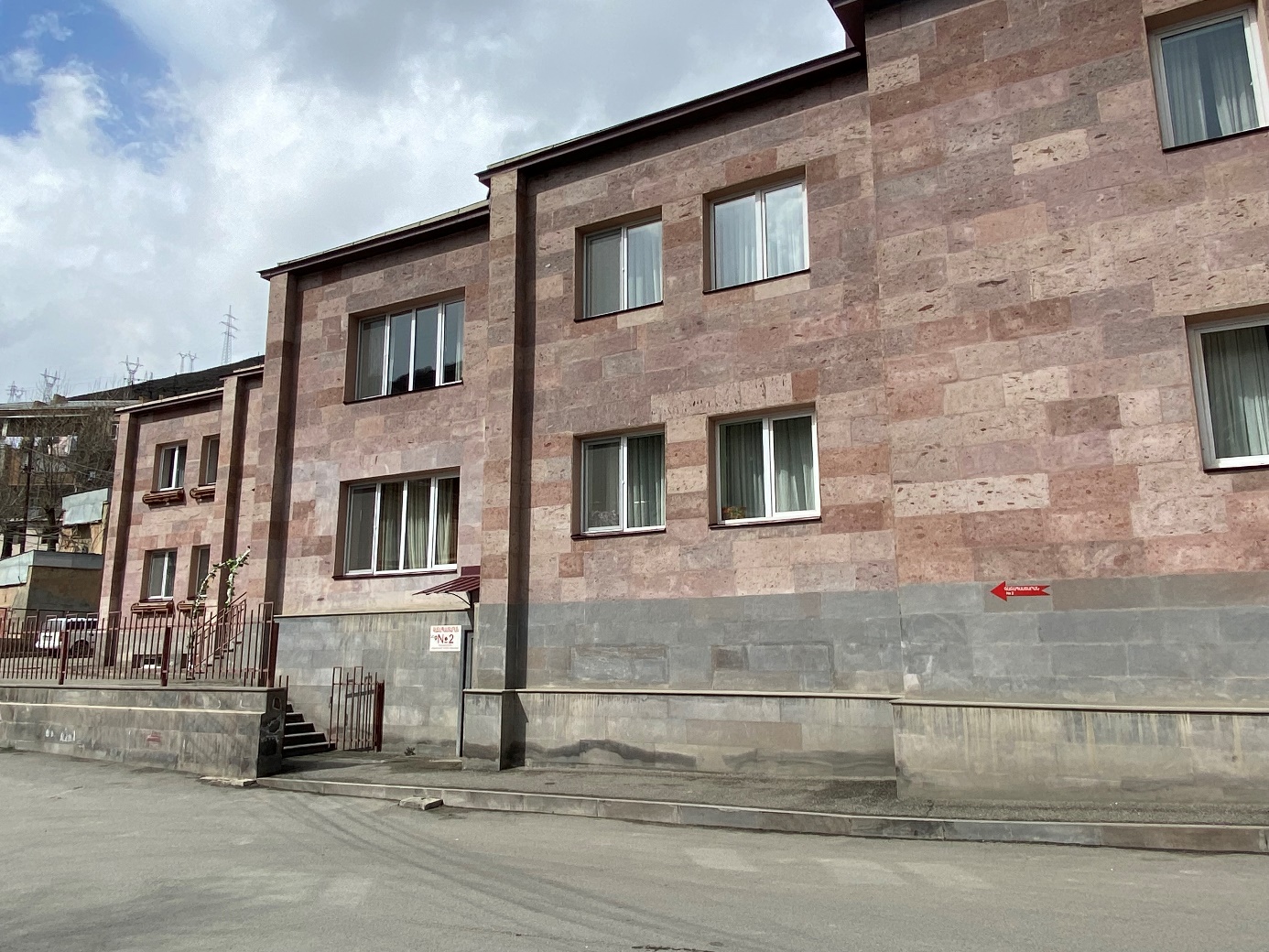                                                                     Քաջարանի թիվ՝ 2 մանկապարտեզ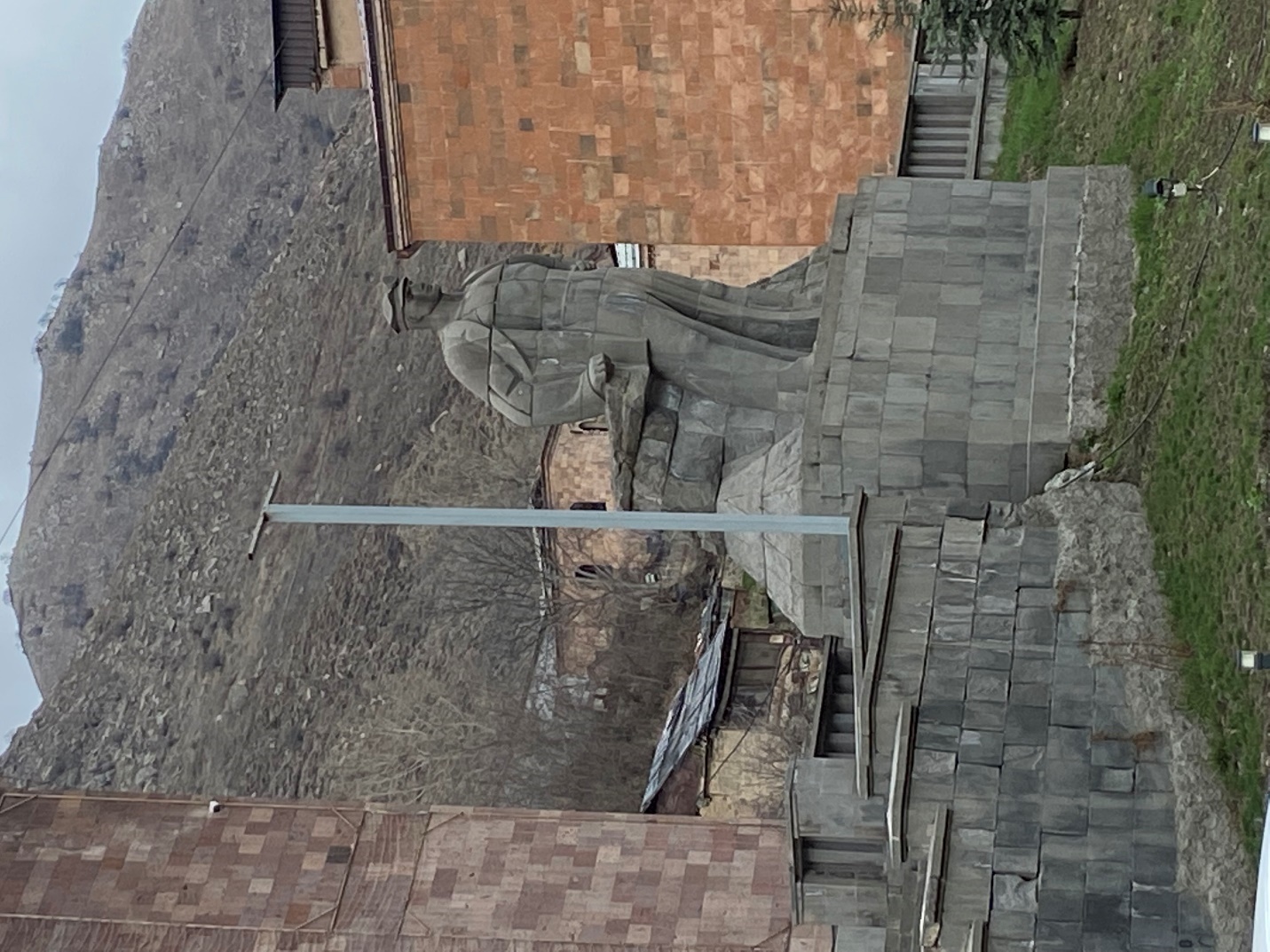 	                             Բանվորի արձան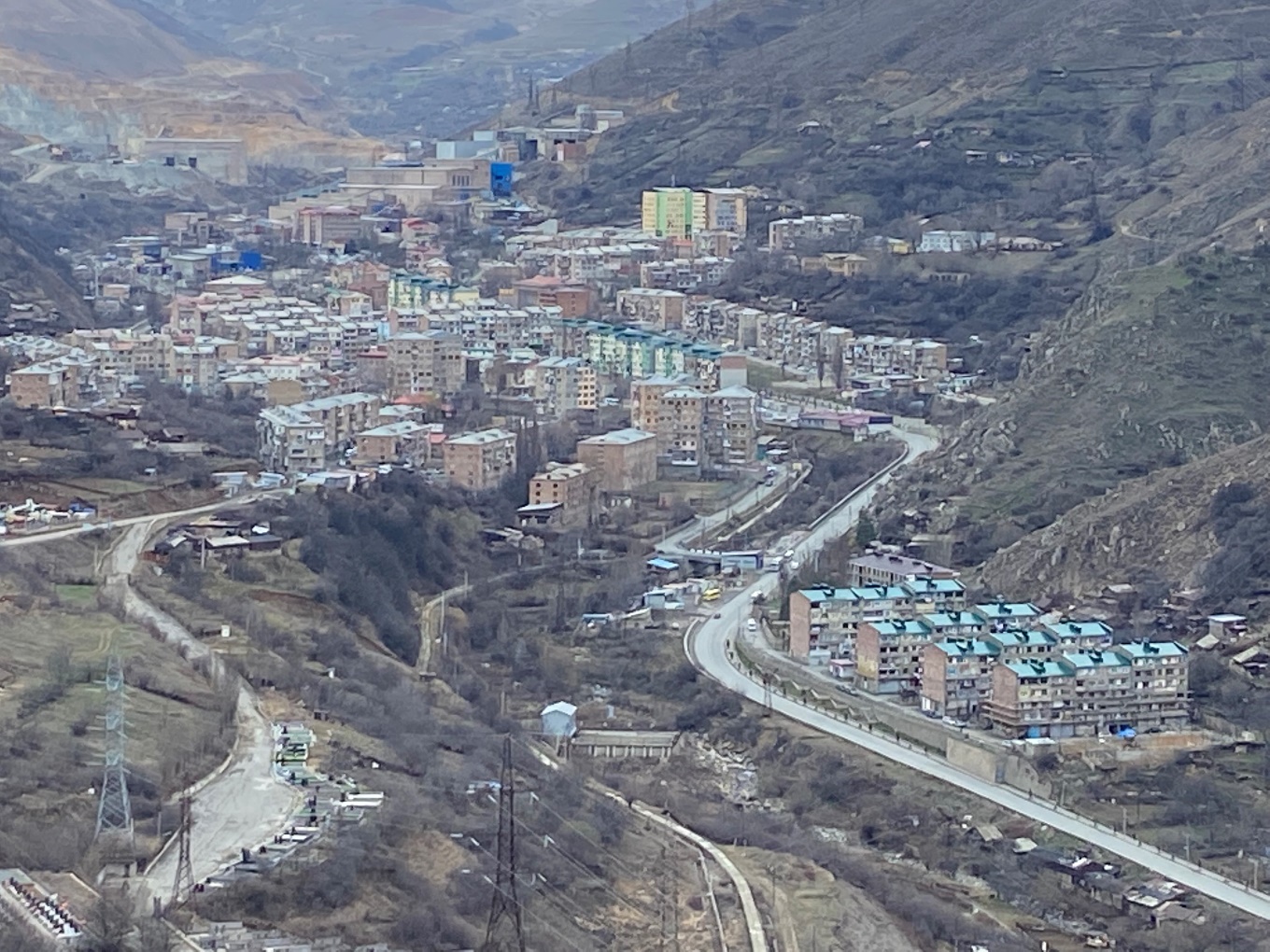                                                                                 Քաջարան քաղաքը վերևից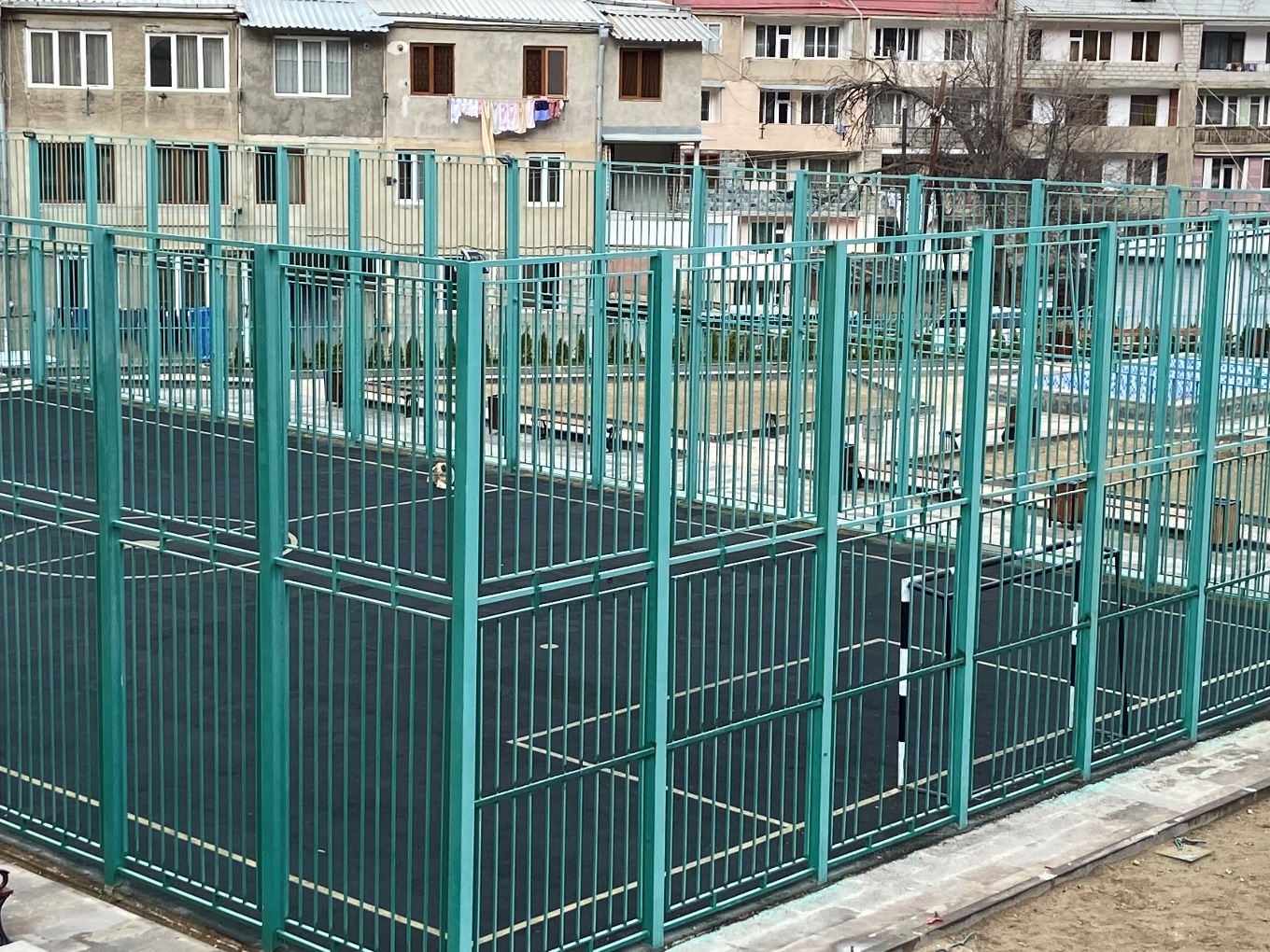                                                                         Խանջյան փողոցի մարզադաշտը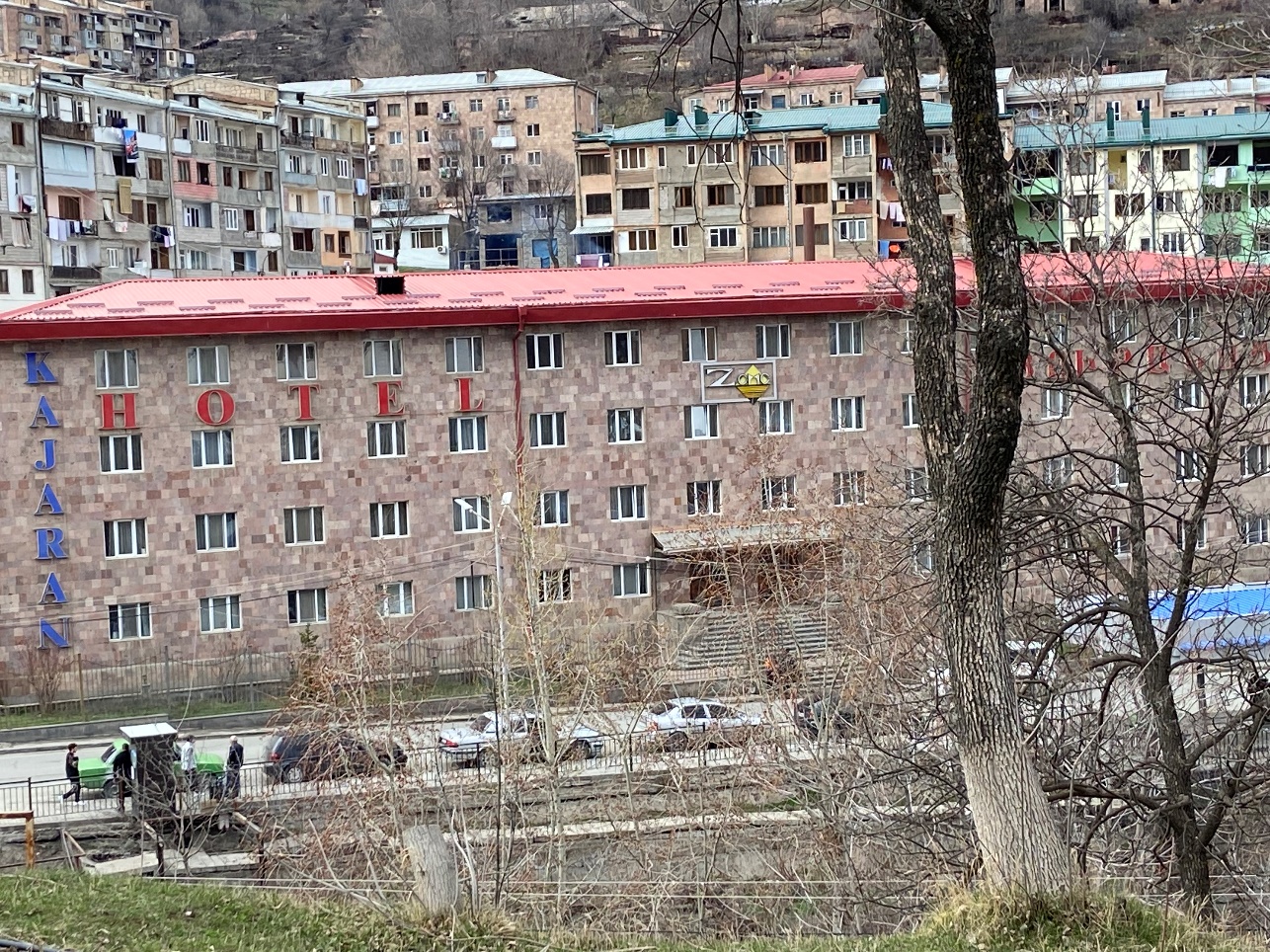                                                     Գետափնյա փողոցում գտնվող հյուրանոց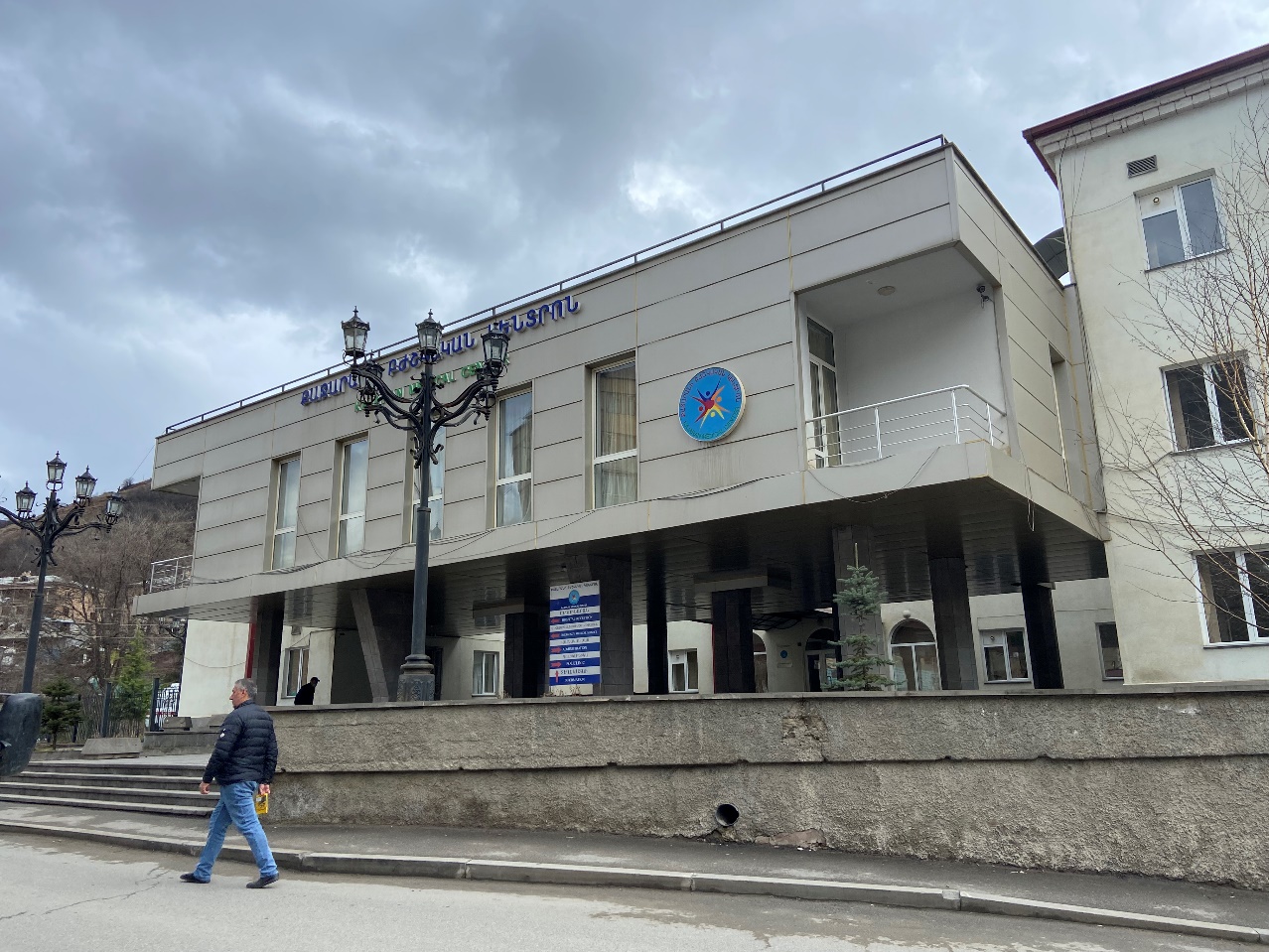                                                                  Քաջարան բժշկական կենտրոն
                            Տեսարան Բակունց փողոցից դեպի Լեռնագործներ փողոց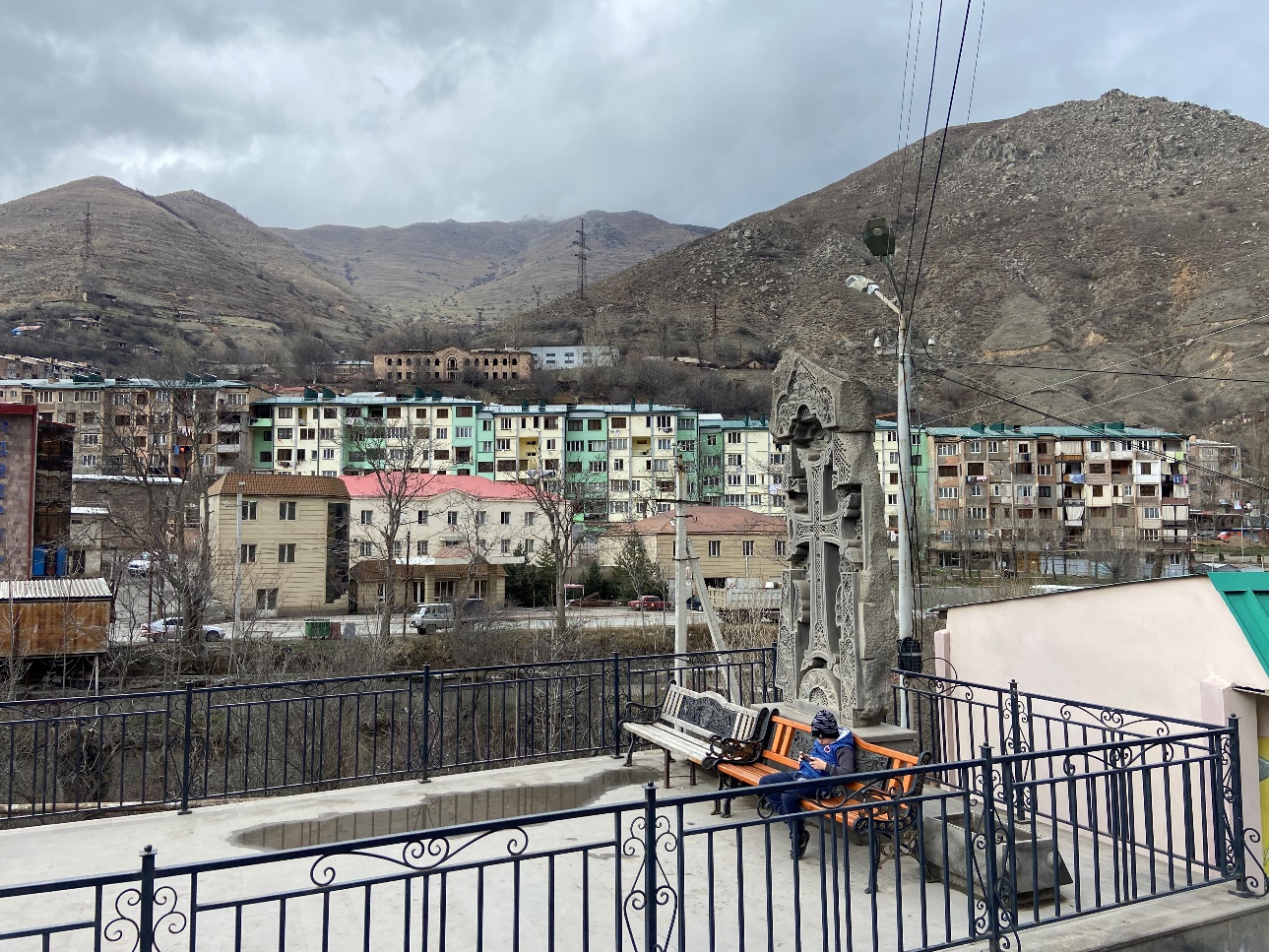 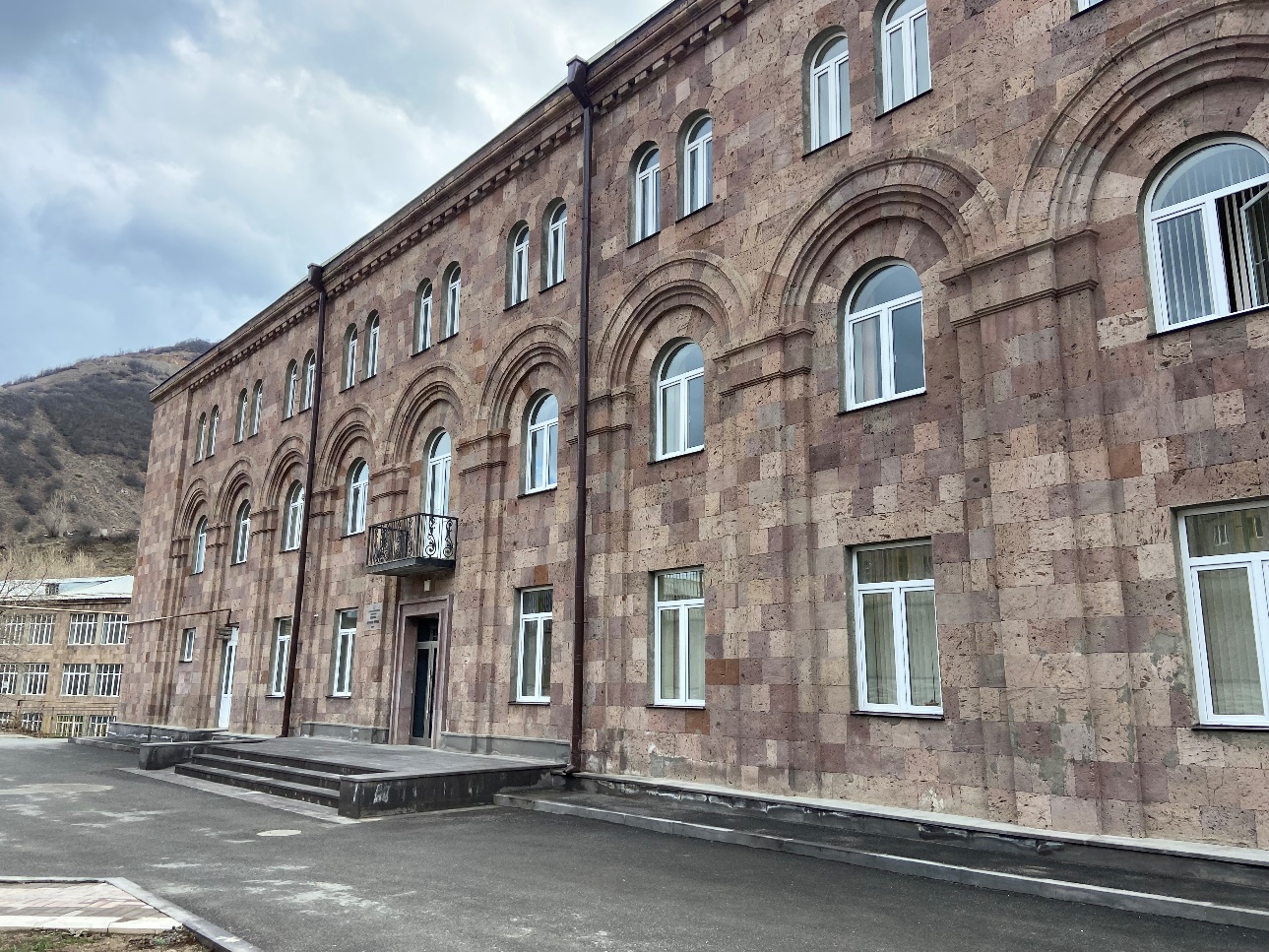                                                                                           Արվեստի դպրոց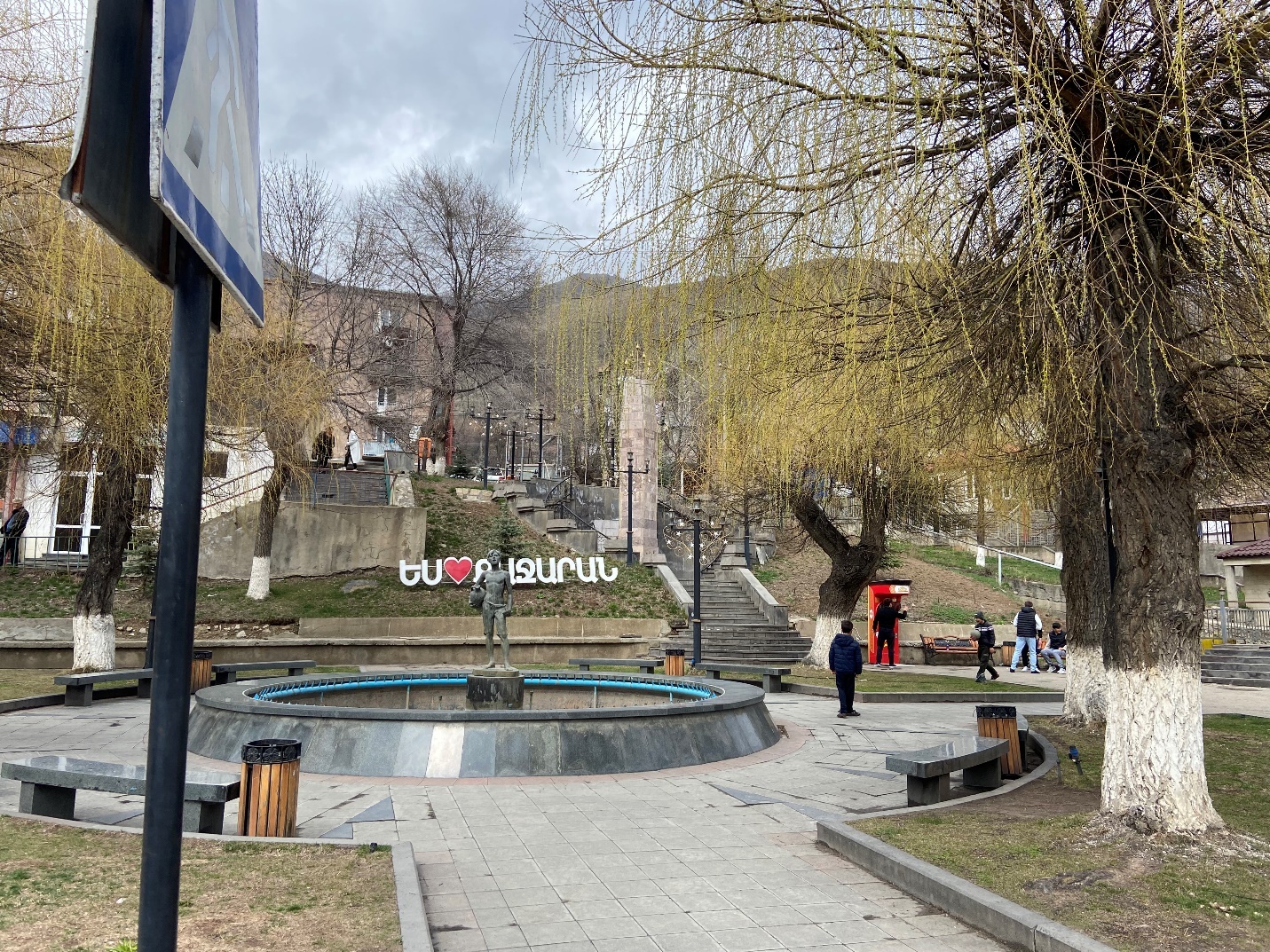                                                      Քաջարանի քաղաքի կենտրոնական հրապարակ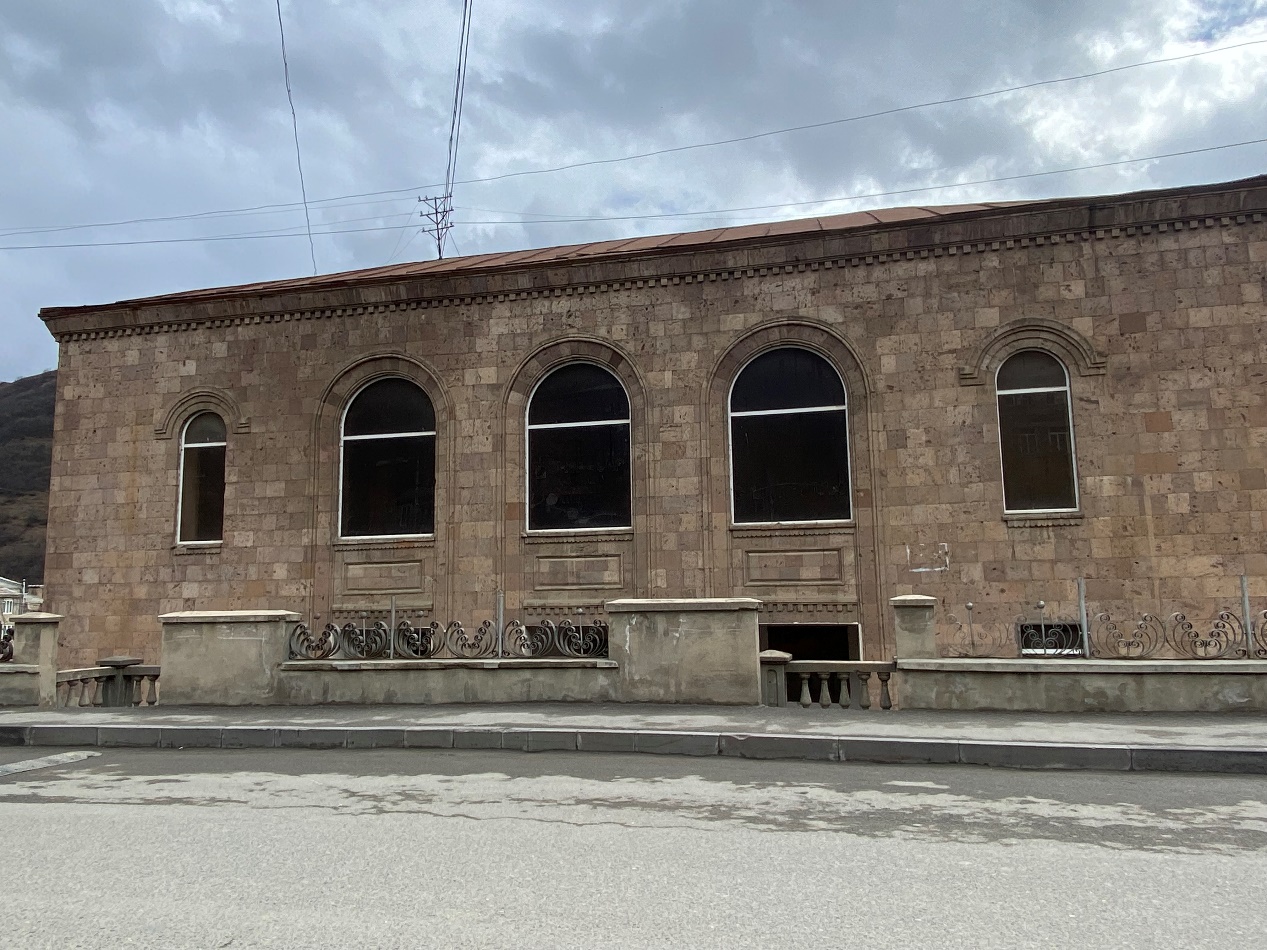                                              Ապագայում կառուցվող մանկական կենտրոն                          3.  Քաջարան համայնքի հուշարձանների ցանկըՔաջարան քաղաք                           Պատմամշակութային կառույցներՀնություններից են «Գանձասար» բաց հանքում պահպանված հեթանոսական սրբատեղին և 17-րդ դարի կանգուն եկեղեցին։Տարածքում հայտնաբերվել են բրոնզի դարերի հանքախորշեր, ձուլարանների հետքեր, հանքանյութի թափոններ։Շրջակայքում են գտնվում Ողջի և Սուրբ Դավիթ գյուղատեղիները։4. ՀԱՄԱՅՆՔԻ ՏԱՐԱԾՔՈՒՄ ԽՐԱԽՈՒՍՎՈՂ ՃԱՐՏԱՐԱՊԵՏԱԿԱՆ ՈՃԸ ԵՎ ՇԻՆԱՐԱՐԱԿԱՆ ՏԵԽՆՈԼՈԳԻԱՆ4.1. Համայնքի տարածքում նոր շենքերի կառուցման ժամանակ խրախուսվում են հայկական դասական, հայկական մոդեռն և համաշխարհային ժամանակակից ճարտարապետական ոճի կիրառումը: Բնակելի և հասարակական, ինչպես նաև արտադրական շենքերի միջև եղած հեռավորությունը պետք է ընդունել հիմնվելով արևի ճառագայթման քանակի (ինսոլացիայի) և լուսավորվածության հաշվարկների վրա, ինչպես նաև հակահրդեհային պահանջներին համապատասխան:2-3 Ñ³ñÏ³ÝÇ µÝ³Ï»ÉÇ ß»Ýù»ñÇ »ñÏ³ñ ÏáÕÙ»ñÇ ÙÇç¨ Ñ»é³íáñáõÃÛáõÝÁ (Ï»Ýó³Õ³ÛÇÝ Ë½áõÙÝ»ñ) å»ïù ¿ ÁÝ¹áõÝ»É 15 Ù-Çó áã å³Ï³ë, ÇëÏ 4 Ñ³ñÏ³ÝÇ ß»Ýù»ñÇ ÙÇç¨ª 20 Ù-Çó áã å³Ï³ë£ ²Ûë ß»Ýù»ñÇ »ñÏ³ñ ÏáÕÙ»ñÇ ¨ µÝ³Ï»ÉÇ ë»ÝÛ³ÏÝ»ñÇó å³ïáõÑ³ÝÝ»ñ áõÝ»óáÕ ÏáÕ³×³Ï³ïÝ»ñÇ ÙÇç¨ª 15 Ù-Çó áã å³Ï³ë£ Üßí³Í Ñ»é³íáñáõÃÛáõÝÝ»ñÁ Ï³ñáÕ »Ý Ïñ×³ïí»É ÇÝëáÉÛ³óÇ³ÛÇ ¨ Éáõë³íáñáõÃÛ³Ý ÝáñÙ»ñÁ å³Ñå³Ý»Éáõ ¹»åùáõÙ, »Ã» ³å³Ñáíí³Í ¿ å³ïáõÑ³ÝÇó å³ïáõÑ³Ý µÝ³Ï»ÉÇ ë»ÝÛ³ÏÝ»ñÇ ³Ýï»ë³Ý»ÉÇáõÃÛáõÝÁ£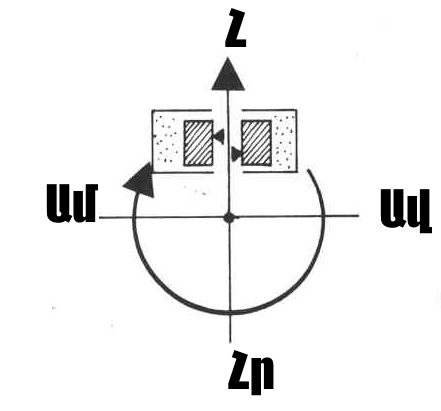 Þ»Ýù»ñÇ ï»Õ³¹ñ»É ù³ÙÇÝ»ñÇ ·»ñ³ÏßÇé áõÕÕáõÃÛáõÝÝ»ñÇ Ñ³ßí³éáõÙáíª ÏáÕ³×³Ï³ïÝ»ñáí ¹»åÇ í»ñçÇÝÝ»ñë£1. Շենքերի և շինությունների ծավալային ու ճարտարապետահատակագծային լուծումներին, ինչպես նաև դրանց առանձին մասերին ներկայացվող պահանջներըՆոր կառուցվող շենքերի և  շինությունների նախագծման ժամանակ շենքերի մասշտաբը համապատասխանեցնել միջավայրի հետ:  Պատուհանների, դռների, ինչպես նաև շքամուտքերի բացվածքներում ողջունվում է հայկական զարդաքանդակներով դեկորատիվ տարրերի կիրառումը: 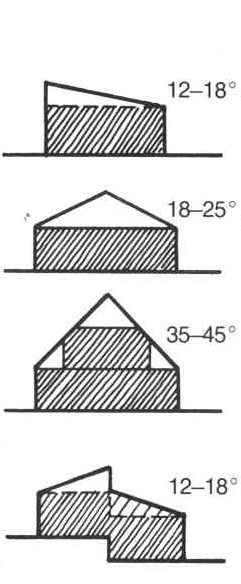  Ելնելով բնակլիմայական պայմաններից և բազմամյա փորձից՝ նպատակահարմար է լանջավոր տանիքների օգտագործումը (քառալանջ): Ողջունվում է բազմաֆունկցիոնալ, կանաչ տանիքների իրականացումը՝ խստությամբ պահպանելով կառուցման նորմատեխնիկական պահանջները:È³Ýç³íáñ ï³ÝÇùÝ»ñÇ ÏÇñ³éÙ³Ý ¹»åùáõÙ ¹ñ³Ýó ³é³í»É³·áõÛÝ Ã»ùáõÃÛáõÝÁ  å»ïù ¿ ÁÝ¹áõÝ»É - 0.5:È³Ýç³íáñ ï³ÝÇùÝ»ñÇ ·³·³ÃÇ µ³ñÓñáõÃÛáõÝÁ å»ïù ¿ ë³ÑÙ³Ý³÷³ÏíÇ Ï³éáõÛóÇ ËáñáõÃÛ³Ý Ï»ëÇ ã³÷áí: Շվաքարանների կառուցման ժամանակ հաշվի առնել միջավայրի ճարտարապետության հետ համատեղելիությունը, համաձայն աշխատանքային նախագծի և խստորեն պահպանելով ինսոլյացիայի նորմաները: Շենքերի արտաքին երեսպատումն իրականացնելիս անհրաժեշտ է համապատասխանեցնել միջավայրի ճարտարապետական տեսքին՝ օգտագործելով տեղանքին բնորոշ բնական երեսպատման նյութեր՝ տուֆ, բազալտ, ֆելզիտ, մարմար, գրանիտ և այլն: Ելնելով քաղաքաշինական միջավայրից՝ հարակից շենքերի ճարտարապետական ձևերից կարելի է կիրառել արհեստական երեսպատման նյութեր՝ երանգավորումը համապատասսխանեցնելով միջավայրին: Արտաքին լուսավորություն իրականացնել միայն հասարակական, մշակութային և վարչական շենքերի2. Փողոցների, անցումների, հետիոտն ճանապարհների ու հեծանվաուղիների (ճանապարհային ցանց), հրապարակների, ներքին բակերի, շքաբակերի (կուրդոնյերների) և հարթակների կառուցվածքին ու ձևավորմանը, ավտոկայանատեղիների կազմակերպմանը ներկայացվող պահանջները  Համայնքի տարածքում ճանապարհային ծածկույթը իրականացնել ասֆալտբետոնից, առանձին դեպքերում հնարավոր է ծածկույթի իրականացումը բնական քարերով և երկաթբետոնե ծածկով:III–ñ¹ Ï³ñ·Ç ×³Ý³å³ñÑÇ »ñÏáõ ÏáÕÙÇó å³Ñå³Ý»É ãÏ³éáõó³å³ïíáÕ Ï³Ý³ã³å³ï ß»ñïª 12 Ù É³ÛÝáõÃÛ³Ùµ, ë³Ýå³Ñå³ÝÙ³Ý ¨ ÏáÕ³ÛÇÝï»ë³Ý»ÉÇáõÃÛáõÝÝ ³å³Ñáí»Éáõ Ñ³Ù³ñª å³ñï³¹Çñ Ï³Ý³ã³å³ïÙ³Ý å³ÛÙ³Ýáí (ÐÐÞÜ IV-11.05.02-99, 5-11 Ï»ï)£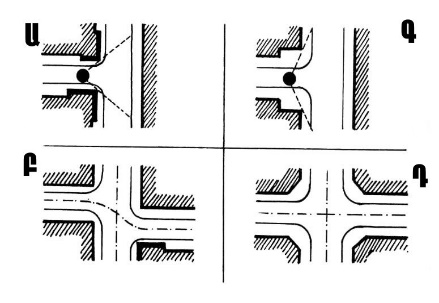 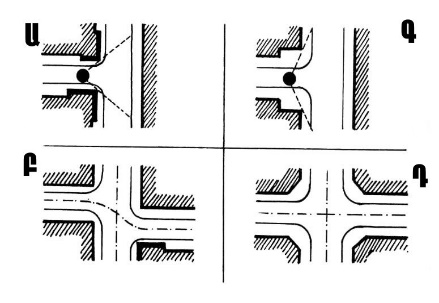 Ê³ãÙ»ñáõÏÝ»ñáõÙ å³Ñå³Ý»É ï»ë³Ý»ÉÇáõÃÛ³Ý »é³ÝÏÛáõÝÝ»ñÁ, ³å³Ñáí»Éáí ßñç³¹³ñÓÇ Ýí³½³·áõÛÝ ß³é³íÕ»ñÁ »½ñ³ù³ñÇ »½ñáí 5 Ù-Çó áã å³Ï³ë, Ññ³å³ñ³ÏÝ»ñáõÙª 8Ù-Çó áã å³Ï³ë£ Ð»é³íáñáõÃÛáõÝÝ»ñÁ ß»Ýù»ñÇó ¨ ßÇÝáõÃÛáõÝÝ»ñÇó ÁÝ¹áõÝ»É ÑÍèÏ II-60-75** Ï»ï 10.20-Ç Ñ³Ù³Ó³ÛÝ£ 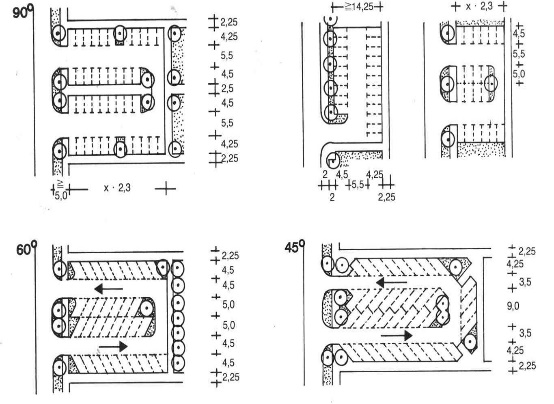 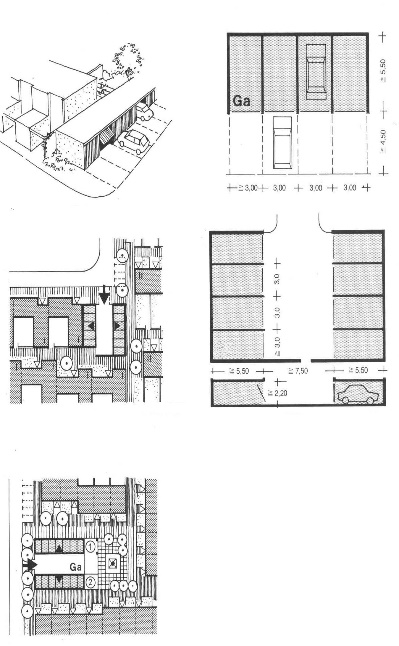 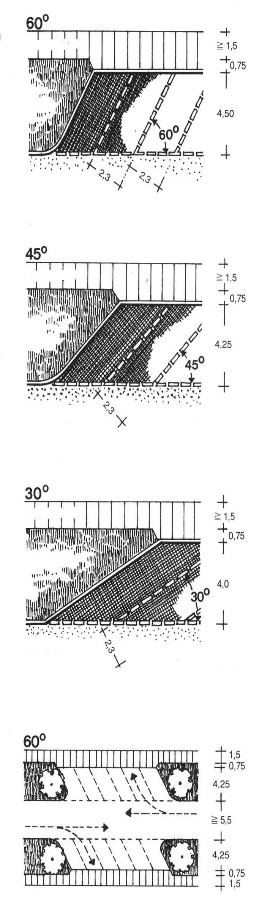 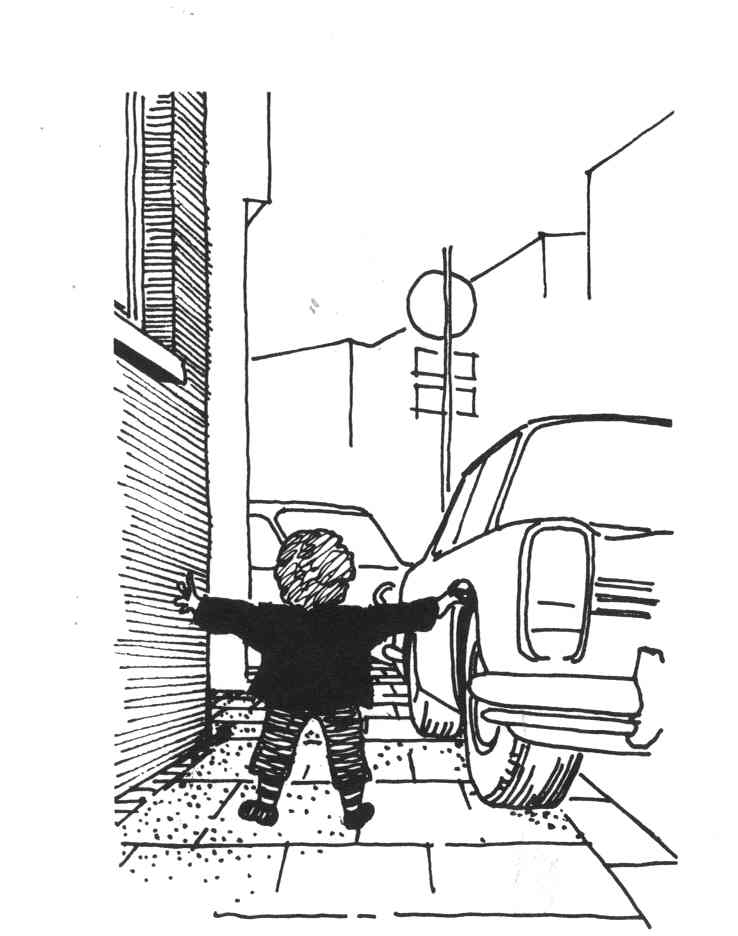 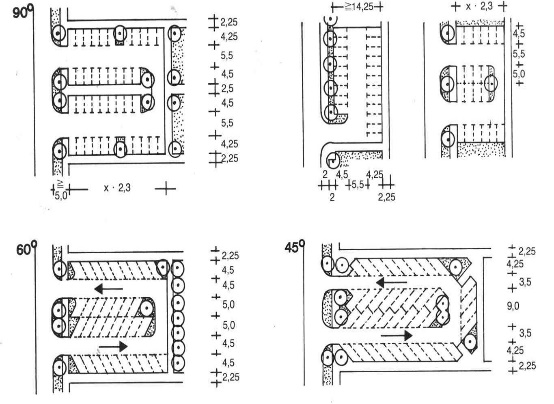 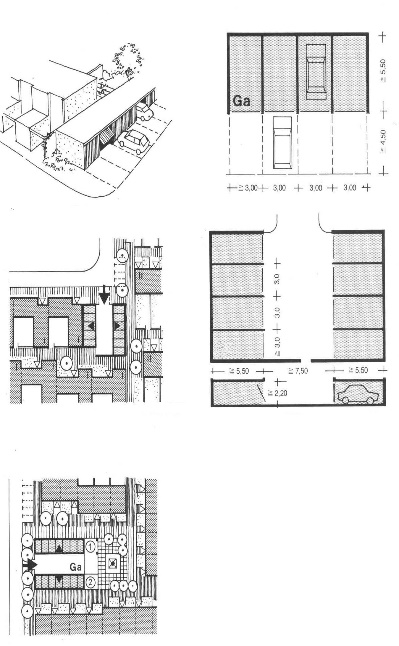 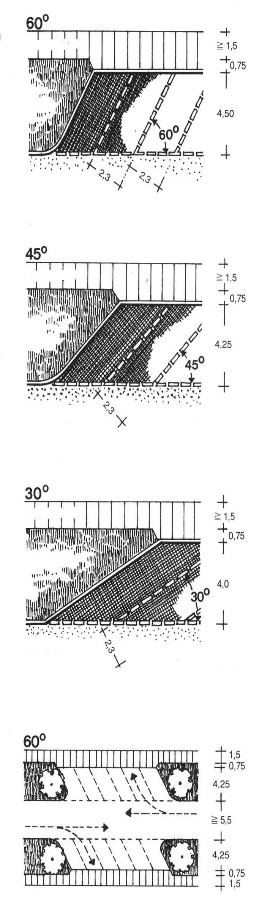 ²íïáïÝ³ÏÝ»ñÇ Ñ³Ù³ñ Ñ³ïÏ³óíáÕ ÑáÕ³Ù³ëÇ Ýí³½³·áõÛÝ Ù³Ï»ñ»ëÁ՝ 20 ù.Ù., µ³ó ³íïáÏ³Ý·³é³ï»Õ»ñÇ Ñ³Ù³ñª 25 ù.Ù.£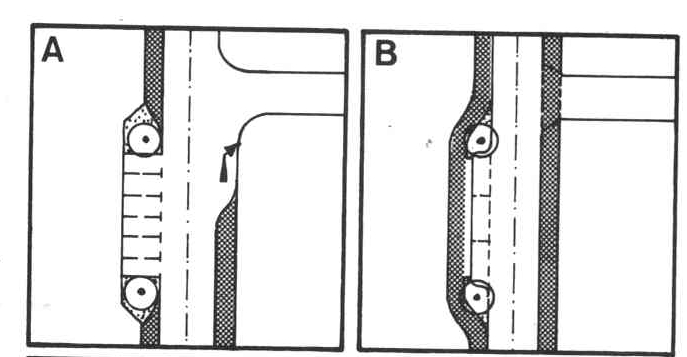 Î³Ý·³é³ï»Õ»ñÇ Ñ³Ù³ñ Ëáñ³óáõÙÝ»ñÁ Ù³ÛÃÇ Ñ³ßíÇÝ Çñ³Ï³Ý³óÝ»É ÙÇ³ÛÝ ëÇ½³Ù³ñ·»ñÇ ¨ ³é³ÝÓÇÝ Í³é³ËÙµ»ñÇ Ñ³ßíÇÝª ï»Õ³Ï³Ý ÇÝùÝ³Ï³é³í³ñÙ³Ý Ù³ñÙÇÝÝ»ñÇ Ñ³ïáõÏ ÃáõÛÉïíáõÃÛ³Ùµ, ³ÛÉ ÑÝ³ñ³íáñáõÃÛáõÝÝ»ñÇ µ³ó³Ï³ÛáõÃÛ³Ý ¹»åùáõÙ Ù³ÛÃÇÙ»ç ·ñå³Ý³Ó¨ Ëáñ³óÙ³Ùµ ³íïáÏ³Û³Ý³ï»Õ»ñÇ Ï³½Ù³Ï»ñåÙ³Ý ¹»åùáõÙ ³å³Ñáí»ÉªÑ³Ù³ù³Õ³ù³ÛÇÝ Ýß³Ý³ÏáõÃÛ³Ý ÷áÕáóÝ»ñÇ Ù³ÛÃ»ñÇ µ³ÝáõÏ Ù³ëÇ Ñ³Ù³ñ Ýí³½³·áõÛÝÁ 2.25-3.0 Ù É³ÛÝáõÃÛáõÝ,Ý³ÏáõÃÛ³Ý ÷áÕáóÝ»ñÇ Ù³ÛÃ»ñÇ µ³ÝáõÏ Ù ßñç³Ý³ÛÇÝ Ýß³³ëÇ Ñ³Ù³ñ 1.5 Ù É³ÛÝáõÃÛáõÝ£Ê³ãÙ»ñáõÏ ÙïÝáÕ ÷áÕáóÝ»ñÇ µ»éÝí³ÍáõÃÛ³Ý Ù³Ï³ñ¹³ÏÁ 0.4-0.8 Ñ³ëÝ»Éáõ ¹åùáõÙ »ñÃ¨»ÏáõÃÛáõÝÁ Ï³ñ·³íáñ»É Éáõë³ÏÇñÝ»ñÇ ÙÇçáóáí (ï»Õ³¹ñáõÙÁª ·áñÍáÕ ÝáñÙ»ñÇÝ Ñ³Ù³å³ï³ëË³Ý)£öáÕáóÝ»ñÇ »ñÏ³ÛÝ³Ï³Ý Ã»ùáõÃÛáõÝÝ»ñÝ ÁÝ¹áõÝíáõÙ »Ýª Ï³Ëí³Í Ñ³ßí³ñÏ³ÛÇÝ ³ñ³·áõÃÛáõÝÝ»ñÇó.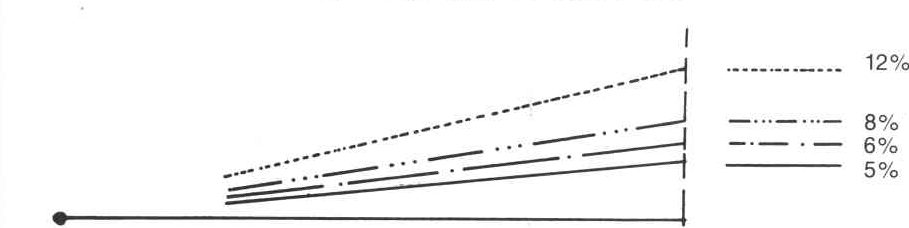 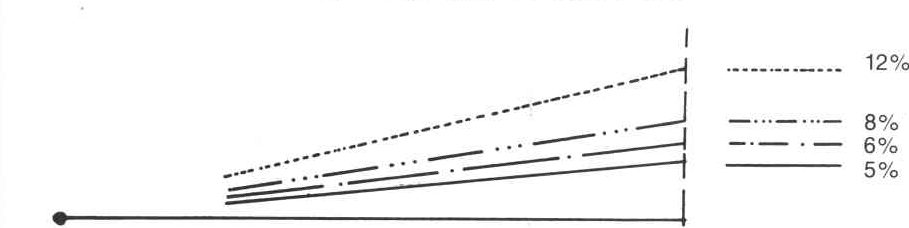   îñ³ÝëåáñïÇ ÙÇçáóÝ»ñÇ Ï³Ý·³éÝ»ñÁ å»ïù ¿ ï»Õ³íáñí»Ý, áñå»ë Ï³ÝáÝ, ÙÇ³ëÝ³Ï³Ý Ý³Ë³·Íáí՝ Ã»Ã¨ ÏáÝëïñáõÏóÇ³Ý»ñÇó Ï³éáõóí³Í, Ã³÷³ÝóÇÏ å³ï»ñáí Ï³Ù ëÛáõÝ»ñáí ßÇÝáõÃÛáõÝÝ»ñÇ Ù»ç, կահավորված լինեն նստարաններով և արհեստական լուսավորությամբ:      ²é³í»É³·áõÛÝ ã³÷»ñÁª»ñÏ³ñáõÃÛáõÝÁ ª 3.6 ÙÉ³ÛÝáõÃÛáõÝÁ ª 2.0 ÙԿանգառներում հնարավորության դեպքում պետք է իրականացնել արգելակման գոտիներ: Պարտադիր են համապատասխան նշագծումները և երթևեկության նշանները:  ò³ÝÏ³ó³Í ×³ñ³ï³ñ³å»ï³Ï³Ý Ï³éáõó³å³ïÙ³Ý Ï³Ù Ñáõß³ñÓ³Ýն»ñÇ í»ñ³Ï³Ý·ÝÙ³Ý Å³Ù³Ý³Ï ³ÝÑñ³Å»ßï ¿ ÁÝ¹áõÝ»É áñáßáõÙÝ»ñª Ñ³ßÙ³Ý¹³ÙÝ»ñÇ ß³Ñ»ñÇ ³é³í»É³·áõÛÝ å³Ñå³ÝáõÙáí՝ ³å³Ñáí»Éáí í»ñçÇÝÝ»ñÇë Ï»Ýë³·áñÍáõÝ»áõÃÛ³Ý ÉÇ³ñÅ»ù å³ÛÙ³ÝÝ»ñ£ÆÝãå»ë µÝ³Ï»ÉÇ Ã³Õ³Ù³ë»ñÁ, ³ÛÝå»ë ¿É ×³Ý³å³ñÑ³÷áÕáó³ÛÇÝ ó³ÝóÁ, å»ïù ¿ Ý³Ë³ï»ëí»Ý ³½·³µÝ³ÏãáõÃÛ³Ý í»ñáÝßÛ³É ËÙµ»ñÇ Ñ³Ù³ñ »ñÃáõÕÇÝ»ñÇ ³å³ÑáíÙ³Ùµª Ñ³ë³ñ³Ï³Ï³Ý ïñ³ÝëåáñïÇó û·ïí»Éáõ Ñ³ñÃ³ÏÝ»ñÇ, Ùáï»óáõÙÝ»ñÇ Ó¨³íáñÙ³Ùµ£Ð»ïÇáïÝ áõÕÇÝ»ñÇ Ý³Ë³ï»ëÙ³Ý Å³Ù³Ý³Ï ÑÝ³ñ³íáñáõÃÛ³Ý ¹»պùáõÙ Ñ³ßíÇ ³éÝ»É »ñÏ³ÛÝ³Ï³Ý áõÕÕáõÃÛ³Ùµ 5 %-Çó áã ³í»ÉÇ Ã»ùáõÃÛáõÝÝ»ñÇ ³å³ÑáíáõÙÁ, ËÇëï é»ÉÇ»ý³ÛÇÝ å³ÛÙ³ÝÝ»ñÇ ¹»åùáõÙª ÙÇÝã¨ 10 % Ã»ùáõÃÛ³Ùµ, ë³Ï³ÛÝ, ³å³Ñáí»Éáí ÑáñÇ½áÝ³Ï³Ý ï»Õ³Ù³ë»ñ 12 Ù ÁÝ¹ÙÇçáõÙÝ»ñáí£²íïáÏ³Ý·³éÝ»ñÇ, Ñ³ë³ñ³Ï³Ï³Ý ïñ³ÝëåáñïÇ Ï³Ý·³éÝ»ñÇ, ³ëïÇ×³ÝÝ»ñÇ ¨ å³Ý¹áõëÝ»ñÇ, ß»Ýù»ñÇ ßù³Ùáõïù»ñÇ, í»ñ»É³ÏÝ»ñÇ, ëåáñï³ÛÇÝ Ï³éáõÛóÝ»ñÇ Ï³½Ù³Ï»ñåÙ³Ý Å³Ù³Ý³Ï ³é³çÝáñ¹í»É ÂÑÍ 62-91 Ìîñêâà 1994 å³Ñ³ÝçÝ»ñáí£ Ճանապարհային ցանցին հարող պարիսպների և ցանկապատերի կառուցման ժամանակ անհրաժեշտ է հաշվի առնել ճանապարհի կողնակների նորմավորված չափերը: Հենապատերի և ցանկապատերի երեսպատումը իրականացնել տեղանքի ճարտարապետական միջավայրին համահունչ:3. Լանդշաֆտին, այգեպուրակային շինարարությանը և կանաչապատմանը ներկայացվող պահանջները Զբոսայգիները և հետիոտն ուղիները անհրաժեշտ է նախատեսել հետիոտնի մասսայական հոսքուղու ուղղությամաբ: Զբոսայգու տեղադրությունը, երկարությունը և լայնությունը, ինչպես նաև փողոցի լայնական պրոֆիլում անհրաժեշտ է որոշել հաշվի առնելով փողոցի ճարտարապետահատակագծային լուծումները և նրա կառուցապատումները: Զբոսայգիներում և հետիոտն ուղիններում անհրաժեշտ է նախատեսել հրապարակներ կարճատև հանգստի համար:Ընդհանուր օգտագործման կանաչապատ տարածքները պետք է լինեն բարեկարգված և կահավորված փոքր ճարտարապետական ձևերով՝ շատրվաններով և ջրավազաններով,աստիճաններով, թեքահարթակներով, հենապատերով, շվաքարաններով, լուսարձակներով և այլն: Լուսարձակների քանակությունը որոշվում է տարածքի լուսավորության նորմաներով:Լանդշաֆատա-ռեկրացիոն գոտիներում  ճանապարհային ցանցի ուղեգծումը անհրաժեշտ է իրականացնել հնարավորինս փոքր թեքություններով հետիոտնի տեղաշարժի հիմնական ուղղությանը համապատասխան և հաշվի առնելով սպորտ հրապարակների և խաղահրապարակների ամենափոքր հեռավորությունը: Քայլուղու լայնությունը պետք է 0.75 մետրի պատիկ լինի (մեկ մարդու երթևեկության գոտու լայնությունը): Լանդշաֆատա- ռեկրացիոն գոտիներում ճանապարհ-արահետային ցանցի մակերևույթի ծածկույթը անհրաժեշտ է իրականացնել սալիկներով, խճով և ուրիշ ամուր հանքային նյութերով՝  թույլ տալով ասֆալտբետոնե ծածկույթի օգտագործումը հատուկ դեպքերում:Շենքերից, շինություններից, ինչպես նաև ինժիներական օբեկտներից ծառերի և թփուտների միջև հեռավորությունը անհրաժեշտ է պահպանել համաձայն աղյուսակի.Ծանոթություն. Աղյուսակում ներկայացված ցուցանիշները վերաբերվում են ծառերին՝ որոնց սաղարթի տրամագիծը չի գերազանցում 5 մետրը և պետք է ավելացվեն ավելի մեծ սաղարթի տրամագիծ ունեցող ծառերի համար: Ծավալատարածական կարգավորիչներՍակավահարկ բնակելի կառուցապատման համար սահմանվում են կառուցապատման ծավալատարածական կարգավորիչներ  Շենքերի նվազագույն լայնություն     ապահովել հարակից կառույցներից հակահրդեհային նորմերով սահմանված  չափով։  Շենքերի երկարությունը       չի սահմանափակվում  Շենքերի առավելագույն բարձրությունը                                                     - 7 մ    Շենքերի նվազագույն բարձրությունը                                                         - 3.6 մԼրացուցիչ պահանջներ  Բոլոր շենքերը պետք է դրվեն փողոցի կողմից հողամասի սահմանից 3 մ հետ, բացառելով աղմուկի, տհաճ հոտերի կամ վնասակար արտանետումների տարածումը, պահպանելով հրդեհային անվտանգության և վթարաանվտանգության պահանջները:Առաջին հարկերը թույլատրվում է օգտագործել հասարակական գործառույթների նպատակով:  Այս դեպքում շենքերը կարող են դրվել կարմիր գծով, եթե հասարակական գործառույթի մատուցումը չի ստեղծում վթարավտանգ իրավիճակ կից փողոցով երթևեկողների համար, հակառակ դեպքում, շենքերին կից, տնամերձ հողամասի սահմաններում, փողոցի կողմից պետք է նախատեսվի ավտոկայանատեղ 1-2 մեքենայի համար:ԿԱՌՈՒՑԱՊԱՏՄԱՆ ԿԱՆՈՆՆԵՐՍահմանված են տեղական պայմաններից բխող կանոններ, որոնք պարտադիր են նախագծվող ողջ տարածքում կիրառելու և բոլոր գոտիների համար:  Դրանք հիմնականում կարգավորում են կառուցապատման և շահագործման ընթացքում առաջացող միջավայրի համալիր կանոնակարգման խնդիրները, այն է.Ընդունված սկզբունքներին չհամապատասխանող կառույցների աստիճանական վերափոխման մեխանիզմները,Բնապահպանական միջոցառումների իրականացումը,Գոտիավորման նախագծով ներկայացված պահանջների իրականացումը:Շինարարական  և վերանորոգման աշխատանքներ•	Բոլոր շինարարական, վերակառուցման, վերականգնման  և վերանորոգման աշխատանքները պետք է կատարվեն միայն գործող ընթացակարգերով հաստատված ճարտարապետաշինարարական նախագծերով:2. Շենքերի Ճակատների արտաքին հարդարանք•	Շենքերի Ճակատների (փողոցային և բակային) արտաքին հարդարանքի հետ կապված բոլոր շինարարական  և վերանորոգման աշխատանքները պետք է կատարվեն միայն գործող ընթացակարգերով հաստատված ճարտարապետաշինարարական նախագծերով:3. Շինանյութ•	Պատմաճարտարապետական արժեք ներկայացնող շենքերի/շինությունների բնական քարերից կառուցված  ճակատային պատերը ներկել կամ երեսապատել արգելվում է:•	Այլ շենքերի համար, նախընտրելի է  օգտագործել սև, վարդագույն, մոխրագույն, օխրա (դեղին, կարմիր), սպիտակ երանգների շինանյութեր, որոնք կներդաշնակեն քաղաքի հիմնական կառուցապատմանը:4. Նկուղներ և կիսանկուղներ•	Բնակելի շենքերի նկուղային և կիսանկուղային հարկերը փողոցի կողմից մեկուսացված մուտքեր չպետք է ունենան:•	Բոլոր շենքերի կիսանկուղների պատուհանների գոգերը մայթից պետք է առնվազն 30 սմ բարձր լինեն:5. Շենքերի շքամուտքեր•	Շենքերի շքամուտքերի աստիճանները փողոցի կարմիր գծից  դուրս չպետք է դրվեն:6. Տանիքներ•	Լանջավոր տանիքների կիրառման դեպքում դրանց առավելագույն թեքությունը (i)   պետք է ընդունել - 0.5:•	Լանջավոր տանիքների գագաթի բարձրությունը պետք է սահմանափակվի կառույցի խորության կեսի չափով:7. Գովազդ•	Հուշարձաններ չհանդիսացող շենքերին կցված գովազդային վահանակների մակերեսը չպետք է  գերազանցի  շենքի ճակատային պատի 10 տոկոսը:•	Փողոցներում տեղադրվող առանձին կանգնած գովազդային վահանակները պետք է տեղադրվեն մոտակա կարգավորվող խաչմերուկից առնվազն 50 մ հեռավորության վրա:  8. Ցուցանակներ	 և անվանատախտակներ•	Փողոցների անվանատախտակները պետք  է տեղադրվեն ստանդարտ չափերով՝  միասնական հատուկ նախագծի համաձայն:•	Շենքերի համարների չափերը պետք է ընդունվեն՝ ստանդարտ չափերովա)  լուսավորությամբ, կլոր՝ տրամագիծը-30սմբ)  առանց լուսավորության՝ քառակուսի -15 x 15սմ:Հիմնարկությունների անվանատախտակները և բնակիչների անվանատախտակները կցվում են միայն շքամուտքների դռներին:9. Փողոցային ցանց•	Խաչմերուկներում պահպանել տեսանելիության եռանկյունները՝ համաձայն ՀՀՇՆ 30-01-2014 նորմերի պահանջների,•	Ավտոտնակների համար հատակացվող հողամասի նվազագույն մակերեսը 20 ք.մ., բաց ավտոկանգառատեղերի համար՝ 25 ք.մ.:•	Կանգառատեղերի համար խորացումները մայթի հաշվին իրականացնել միայն սիզամարգերի և առանձին ծառախմբերի հաշվին՝ տեղական ինքնակառավարման մարմինների հատուկ թույլտվությամբ, այլ հնարավորությունների բացակայության դեպքում մայթի մեջ գրպանաձև խորացմամբ ավտոկայանատեղերի կազմակերպման դեպքում ապահովել՝Փողոցային լուսավորություն•	«Փողոցների լուսավորության չափորոշիչները՝ համաձայն ՀՀ գործող շինարարական նորմերիե:Տրանսպորտի միջոցների կանգառներ•	Տրանսպորտի միջոցների կանգառները պետք է տեղավորվեն, որպես կանոն, միասնական նախագծով  թեթև կոնստրուկցիաներից կառուցված, թափանցիկ պատերով կամ սյուներով շինությունների մեջ:  Առավելագույն չափերը՝-	երկարությունը ՝ 3.6 մ-	լայնությունը ՝ 2.0 մ10. Աղբահեռացման կոնտեյներներԱղբարկղները տեղադրելիս պետք է հաշվի առնվեն հետևյալ պահանջները.•	Համաքաղաքային նշանակության փողոցների, ինչպես նաև հասարակական առավելագույն ձգողության և կուտակման վայրերին հարակից տարածքներում տեղադրել ոչ ավելի, քան 100 մ հեռավորության վրա, հատուկ փակվող տիպի, բանուկ մասերին չխանգարող տարածքներում,•	Շրջանային  նշանակության փողոցների վրա՝ 100 –200 մետրը մեկ,•	Տեղական նշանակության փողոցների վրա հիմնական խաչմերուկների վրա, դրանց հեռավորությունը 200 մետրից պակաս լինելու դեպքում՝ 200 մետրը մեկ:11.Հեռավորությունը շենքերի միջև Բնակելի և հասարակական, ինչպես նաև արտադրական շենքերի միջև եղած հեռավորությունը պետք է ընդունել հիմնվելով արևի ճառագայթման քանակի (ինսոլյացիայի) և լուսավորվածության հաշվարկների վրա, ինչպես նաև հակահրդեհային պահանջներին համապատասխան:2-3 հարկանի բնակելի շենքերի երկար կողմերի միջև հեռավորությունը (կենցաղային խզումներ) պետք է ընդունել 15 մ-ից ոչ պակաս, իսկ 4 հարկանի շենքերի միջև՝ 20 մ-ից ոչ պակաս: Այս շենքերի երկար կողմերի և բնակելի սենյակներից պատուհաններ ունեցող կողաճակատների միջև՝ 15 մ-ից ոչ պակաս: Նշված հեռավորությունները կարող են կրճատվել ինսոլյացիայի և լուսավորության նորմերը պահպանելու դեպքում, եթե ապահովված է պատուհանից պատուհան բնակելի սենյակների անտեսանելիությունը:12. Շենքերի տեղադրություններըՇենքերը տեղադրել քամիների գերակշիռ ուղղությունների հաշվառումով՝ կողաճակատներով դեպի վերջիններս:13. Աղմուկի թույլատրելի մակարդակԲոլոր գոտիներում որտեղ թույլատրված է բնակելի կառուցապատում աղմուկի թույլատրելի մակարդակը չպետք է գերազանցի  55 դԲԱ  (ցերեկը) և 45 դԲԱ (գիշերը): Աղմուկից և արտանետումներից բնակելի կառուցապատման պահպանման համար նախատեսել վերոնշյալ բացասական պարամետրերի գերազանցմամբ փողոցների ծառապատում:14.Սանիտարական պահպանման գոտիների չափորոշումՃանապարհների, փողոցների, տրանասպորտային և ինժեներական ենթակառուցվածքների (օդանավակայաններ, բարձրավոլտ էլեկտրահաղորդման գծեր, բարձր և միջին ճնշման գազատար և այլն) արդյունաբերական և կոմունալ օբյեկտների սանպահպանման գոտիները՝ համաձայն գործող նորմերի և ստանդարտների:15.Գոտիավորմանը չհամապատասխանող կառուցապատման կարգավորումԳոտիավորմանը չհամապատասխանող  բոլոր տեսակի օրինական համարվող օգտագործման ձևերը, որոնք գոյությունը պահպանել են մինչև սույն  նախագծի հաստատման տարեթիվը,  այսուհետև պետք է կարգավորվեն միայն սույն կանոնների պահանջներին համապատասխան:Գոտիավորմանը չհամապատասխանող բոլոր տեսակի օրինական համարվող շենքերի և կառույցների ընդարձակում չի թույլատրվում:Գոտիավորմանը չհամապատասխանող 6 ամսից ավելի լքված և չօգտագործվող օրինական համարվող կառույցների հետագա օգտագործման ձևը պետք է որոշվիհամաձայն այն հիմնական գոտու թույլատրելի օգտագործումների կանոնների, որտեղ այն գտնվում է:Գոտիավորմանը չհամապատասխանող օրինական համարվող կառուցապատման ձևերը կարող են վերանորոգվել, եթե բոլոր կառուցվածքային փոփոխումները կատարվում են միայն գործող  քաղաքաշինական օրենսդրությանը համաձայն:Եթե գոտիավորմանը չհամապատասխանող օրինական համարվող կառույցի վերանորոգման արժեքը գերազանցում է նրա տեղափոխման արժեքի 50%-ը, ապա այդ կառույցը պետք է արգելվի:16. Բնակչության սակավաշարժուն խմբերի պահանջների ապահովումՆոր կառուցապատման իրականացման կամ վերակառուցվման պայմաններում անհրաժեշտ է ընդունել որոշումներ՝ հաշմանդամների շահերի առավելագույն պահպանումով, ապահովելով վերջիններիս կենսագործունեության անարգել միջավայր։Ինչպես բնակելի թաղամասերը, այնպես էլ ճանապարհափողոցային ցանցը պետք է նախատեսվեն բնակչության վերոնշյալ խմբերի համար երթուղիների ապահովմամբ՝ հասարակական տրանսպորտից օգտվելու հարթակների, մոտեցումների ձևավորմամբ։Հաշմանդամների  համար  հողատարածքների  չափերը  հաշվարկել  համաձայն ՀՀՇՆ IV-11.07.01-06 նորմերի պահանջների։Հետիոտն ուղիների նախատեսման ժամանակ հաշվի առնել հնարավորության դեպքում երկայնական ուղղությամբ 6 %ից ոչ ավելի թեքությունների ապահովումը, խիստ ռելյեֆային պայմանների կամ սահմանափակ տարածքային հնարավորությունների դեպքում թույլատրվում է մինչև 10 % թեքությամբ հատվածներ՝ 10 մ-ից ոչ ավելի հեռավորությամբ  ապահովելով հորիզոնական տեղամասերով։Ավտոկանգառների, հասարակական տրանսպորտի կանգառների, աստիճանների և պանդուսների, շենքերի շքամուտքերի, վերելակների, մարզական կառույցների կազմակերպման ժամանակ առաջնորդվել  ՀՀՇՆ IV-11.07.01-06  պահանջներով։17. Կառուցապատման թույլտվություններՕգտագործման ձևերի համար թույլտվություների կառուցվածքը հիմնվում է ՙընդունված գոտի-թույլատրելի հողօգտագործման ձև՚ սկզբունքի վրա: 6.     ՏԵՐՄԻՆՆԵՐ ԵՎ ՍԱՀՄԱՆՈԻՄՆԵՐ Առանձնատներ` իր սեփական տնամերձ հողամասում տեղակայված բնակելի միավոր մեկ ընտանիքի համար:Բազմաբնակարան տներ` 2 և ավելի բնակարաններ, միավորված մեկ շենքում: Ինսոլյացիա՝  տարածքներում և սենյակներում արևի ուղիղ անընդհատ ճառագայթման տևողության նորմատիվային պահանջ։ Լրացուցիչ պահանջներ՝ նախատեսվում են տարբեր գոտիներում տեղադրվող այն օգտագործման ձևերի համար, որոնց բնույթը մասամբ չի համապատասխանում տվյալ գոտուն ներկայցվող պահանջներին և դրանց գործառությունը հիմնականում կապվում է հատուկ պայմանների կիրառման հետ:Կանաչ ծածկույթ՝  բուսական ծածկույթ. ծառեր, թփեր, խոտաբույսեր և այլն:Հետիոտն մատչելիության շառավիղներ՝ այն հեռավորությունը, որը կարող է անցնել մարդը՝ առանց ֆիզիկական լարվածության ( 0-30 րոպե  ժամանակահատված)։Կառուցապատման /հողօգտագործման/ չափորոշիչներ և կարգավորիչներ՝  սահմանում են տվյալ գոտու հողօգտագործման և կառուցապատման պահանջներին համապատասխանող բնութագրերի համակարգը, որոնցով կանոնակարգվում է տարածքի իրացման ինտենսիվությունը, կառուցապատման խտությունը, կառույցների հարկայնությունը, գեղագիտական պահանջները: Կարգավորիչների հարաչափերը հիմնվում են օրենսդրական և պետական նորմատիվ փաստաթղթերի վրա, տեղայնացվում են՝ ելնելով յուրաքանչյուր գոտուն յուրահատուկ պահանջներից և փոփոխվում են գոտուց գոտի:Հակահրդեհային պահանջներ՝ շենքերը, կառույցները հրդեհներից պաշտպանելու համար կառուցման և այլ միջոցառումների նորմերով հաստատված պարտադիր կարգ։Համայնքային նշանակության փողոցներ՝ տրանսպորտային և հետիոտն կապ բնակելի թաղամասերի, գյուղարտադրական ձեռնարկությունների, ինչպես նաև հասարակական կենտրոնների միջև, ելքեր դեպի արտաքին ավտոմայրուղիներ կամ դաշտամիջյան ճանապարհներ։Տեղական նշանակության փողոցներ՝ տրանսպորտային և հետիոտն կապ բնակելի տարածքներում, ելքեր դեպի համայնքային նշանակության փողոցներ կամ դաշտամիջյան ճանապարհներ։ Երթևեկության անցուդարձ՝ միավոր ժամանակահատվածում ճանապարհի որևէ կտրվածքով հանդիպակաց ուղղություններով անցնող ավտոմոբիլների քանակը։ Ճանապարհի բեռնվածության մակարդակ՝  երթևեկության անցուդարձի հարաբերությունը ճանապարհի թողունակությանը։ Երթևեկային մաս՝  ճանապարհի մակերևույթի շերտ, որի սահմաններում կատարվում է ավտոմոբիլների երթևեկությունը։ Կարմիր  գիծ՝ շենքերն ու շինությունները փողոցներից անջատող սահմանը, որով սահմանվում է նաև գլխավոր և երկրորդական փողոցների, ներառյալ մայթերի լայնությունը: Մայթի բանուկ մաս ` փողոցի մայթերի՝  հետիոտնի շարժման համար հատկացված շերտ։ Հողամաս՝  հողի վերգետնյա և ստորգետնյա տարածքի մասն է, որն ունի ամրագրված սահմաններ, տարածք (մակերես, ծածկագիր), գտնվելու վայր, իրավական կարգավիճակ` օրենքներով նախատեսված սահմանափակումներով հանդերձ, որոնք գրանցված և արտացոլված են անշարժ գույքի պետական միասնական կադաստրում: Հողամասի անջրանցիկ տարածք՝ հողամասի այն հատվածը, որի բուսական բնաշերտը ծածկված է արհեստական կառույցներով (շենք, մայթ, սալարկ)։ Հողամասի ճակատը՝  հողամասի կարմիր գծին հարող կողմը։ Ձեղնահարկ՝  լանջավոր տանիքի ներքին տարածությունը։ Նորմ՝  նախագծման `  շինարարության համար սահմանված պարտադիր կարգ։ Շենքի բարձրություն՝ մայթի մակերևույթից մինչև քիվի վերին եզրն ընկած ուղղաձիգ հեռավորությունը։ Ոչ հիմնական շինություն՝  կրպակներ, տաղավարներ ճարտարապետական փոքր ձևեր։Սանիտարահիգիենիկ պահանջներ՝ բնակվելու տարածությունների՝ շրջակա միջավայրի սահմանային թույլատրելի վիճակներին համապատասխանության պահանջներ։ Երթևեկային մաս՝  ճանապարհի մակերևույթի շերտ, որի սահմաններում կատարվում է ավտոմոբիլների երթևեկությունը։ Կարմիր  գիծ՝ շենքերն ու շինությունները փողոցներից անջատող սահմանը, որով սահմանվում է նաև գլխավոր և երկրորդական փողոցների, ներառյալ մայթերի լայնությունը: Մայթի բանուկ մաս ` փողոցի մայթերի՝  հետիոտնի շարժման համար հատկացված շերտ։ Հողամաս՝  հողի վերգետնյա և ստորգետնյա տարածքի մասն է, որն ունի ամրագրված սահմաններ, տարածք (մակերես, ծածկագիր), գտնվելու վայր, իրավական կարգավիճակ` օրենքներով նախատեսված սահմանափակումներով հանդերձ, որոնք գրանցված և արտացոլված են անշարժ գույքի պետական միասնական կադաստրում: Հողամասի անջրանցիկ տարածք՝ հողամասի այն հատվածը, որի բուսական բնաշերտը ծածկված է արհեստական կառույցներով (շենք, մայթ, սալարկ)։ Հողամասի ճակատը՝  հողամասի կարմիր գծին հարող կողմը։ Ձեղնահարկ՝  լանջավոր տանիքի ներքին տարածությունը։ Նորմ՝  նախագծման `  շինարարության համար սահմանված պարտադիր կարգ։ Շենքի բարձրություն՝ մայթի մակերևույթից մինչև քիվի վերին եզրն ընկած ուղղաձիգ հեռավորությունը։ Ոչ հիմնական շինություն՝  կրպակներ, տաղավարներ ճարտարապետական փոքր ձևեր։Սանիտարահիգիենիկ պահանջներ՝ բնակվելու տարածությունների՝ շրջակա միջավայրի սահմանային թույլատրելի վիճակներին համապատասխանության պահանջներ։7.  Ընդհանուր ֆոնային կլիմայական բնութագիրըՖոնային կլիմայական բնութագիրը իր մեջ ընդգրկում Է երկու հիմնական ասպեկտ`                -	կլիմայի գնահատականը մարդու ֆիզիոլոգիական հարմարավետության վրա ազդեցության տեսանկյունից-	կլիմայի   գնահատականը   վնասակար   նյութերի   ցրման   պայմանների   վրա ազդեցության տեսանկյունից:Կլիմայի   գնահատականը    մարդու   ֆիզիոլոգիական   հարմարավետության   վրա ազդեցության տեսանկյունից տրված Է աղյուսակ 1.1-ում:Կլիմայի գործոնների կենսակլիմայական գնահատականի չափանիշները											             Աղյուսակ 1.1Քաջարան քաղաքային և գյուղական բնակավայրերի օդերևութաբանական պարամետրերը վերցված են Հայհիդրոմետի տվյալներով և բերված են աղյուսակներ 1.2-1.4-ում:Օդի միջին ամսական ջերմասատիճանը հունիս-օգոստոս ամիսներին չի գերազանցում 24˚C: Գերտաքանցման փաստը Քաջարանում չի նկատվում ամբողջ տարվա ընթացքում:12-14˚C գերազանցման դեպքերը նկատվում են հունիս, հուլիս և օգոստոս ամիսներին:Օդի հարաբերական խոնավության տեսանկյունից հունվարից-ապրիլ և հուլիս-օգոստոս, նոյեմբեր-դեկտեմբեր ամիսները դիտարկվում են ինչպես հարմարավետ, 80%-ից բարձր խոնավություն չի արձանագրվել:70%-ից բարձր խոնավություն նկատվում է մայիսից-հունիս, սեպտեմբեր-հոկտեմբեր ամիսների ընթացքում: 3.0 մ/վրկ-ից մեծ քամու արագություն չի դիտարկվում ամբողջ տարվա ընթացքում:Նոյեմբեր–մարտ ժամանակահատվածում օդի բացարձակ նվազագույն ջերմաստիճանը դիտարկվում է –15˚C-ից բարձր, սակայն նշված ամիսներին քամու արա•ությունը գտնվում Է 1-1.5 մ/վրկ-ի սահմաններում:Օդի միջին ամսական և տարեկան ջերմաստիճանը (0C)Աղյուսակ 1.2Միջին ամսական և տարեկան օդի հարաբերական խոնավությունը (%)Աղյուսակ 1.3Քամու միջին ամսական և տարեկան ազդեցությունը (մ/վրկ)Աղյուսակ 1.4Ամառվա շոգ ամիսների ժամանակահատվածի անալիզը ցույց Է տալիս, որ Քաջարան համայնքում 1T, 2T և 3T դասերի «շոգ» եղանակները բացառվում են, անհարմարավետության շրջան և ջերմային բեռնվածություն մարդու օրգանիզմի վրա չի առաջանում: Հարմարավետության ժամանակահատվածը ժամը 13-ից մինչև ժամը 21-ը Քաջարան համայնքի համար կազմում Է 58-60%, անհարմարավետության ժամանակահատվածը 10-11%: Անհարմարավետության պայմանների հաշվառման չափանիշը հանդիսանում Է անհարմարավետության ժամանակահատվածի տևողությունը:Տարվա կտրվածքով Քաջարան համայնքի համար անհարմարավետության ժամանակահատվածը փոքր Է 8% տարեկան ժամանակահատվածից, որը հանգեցնում Է նրան, որ նախագծման ժամանակ անհրաժեշտ է նախատեսել մի շարք հատուկ  միջոցառումներ (Рекомендзции по учету природно-климатических факторов в планировке и застройке городов и групповех систем населенных мест, М. ЦНИИП, Градостроительство, 1980г.):              ՀԱՄԱՅՆՔԻ ՂԵԿԱՎԱՐ՝                                                       ՄԱՆՎԵԼ ՓԱՐԱՄԱԶՅԱՆհուշարձանկառուցվածվայր, հասցեկոորդՀամար-անիշնշան.հավելյալ նշումներԱմրոց Նապատմ.թ.ա. 2 հզքաղաքից 4 կմ ամ—9.7/1ՀԱմրոց ՇլորուտմիջնադարՎերին Հանդ թաղամասից 1-1.5 կմ հս, Շլորուտ գյուղատեղիի մոտ, «Շիրմաք» հանդամասի մերձակայքում—9.7/2ՀՍյունյաց թագավորության նշանավոր ամրոցներից էր, ավերել են սելջուկները 1152 թ.Արձան «Հանքագործ»Հանքագործների մշակույթի պալատի մուտքի աջ կողմում—9.7/3ՀԳյուղատեղի Շլորուտ5-13 դդ.Վերին Հանդ թաղամասից 1 կմ հս—9.7/4ՀավերվածԳերեզմանոցմիջնադարԳյուղատեղիի  եզրին—9.7/4.1ՀավերվածԿլիմայի գործոններըՀարմարավետությունըԱնհարմարավետությունըԱնհարմարավետությունըԿլիմայի գործոններըՀարմարավետությունըգերտաքացումսառեցումՕդի ջերմաստիճանը, ˚C12-1424-ից բարձր-30-35, -1.5 մ/վրկ,-25, 2.0 մ/վրկ,-15, 3. մ/վրկՔամու դեպքումՔամու արագությունը, մ/վրկ0.5-3.0փոքր 0.5մեծ 3.05-ից մեծ բացասական ջերմաստիճանի դեպքումՀարաբերական խոնավությունը, %30-70մայիս-օգոստոս30-ից փոքր70- ից բարձրՄնացած 9 ամիս80- ից բարձրչկաԿայաններԲարձրություն, մՄիջին ամսական ջերմաստիճանըՄիջին ամսական ջերմաստիճանըՄիջին ամսական ջերմաստիճանըՄիջին ամսական ջերմաստիճանըՄիջին ամսական ջերմաստիճանըՄիջին ամսական ջերմաստիճանըՄիջին ամսական ջերմաստիճանըՄիջին ամսական ջերմաստիճանըՄիջին ամսական ջերմաստիճանըՄիջին ամսական ջերմաստիճանըՄիջին ամսական ջերմաստիճանըՄիջին ամսական ջերմաստիճանըտարիԿայաններԲարձրություն, մIIIIIIIVVVIVIIVIIIIXXXIXIIտարիՔաջարան1980-2.3-2.50.66.99.912.716.715.913.27.63.7-0.36.9ԴիտարկումներIIIIIIIVVVIVIIVIIIIXXXIXIIտարիՔաջարան քաղաք60666965747369687172666873ԴիտարկումներIIIIIIIVVVIVIIVIIIIXXXIXIIտարիՔաջարան քաղաք1.61.11.21.51.21.21.51.81.31.10.81.51.3